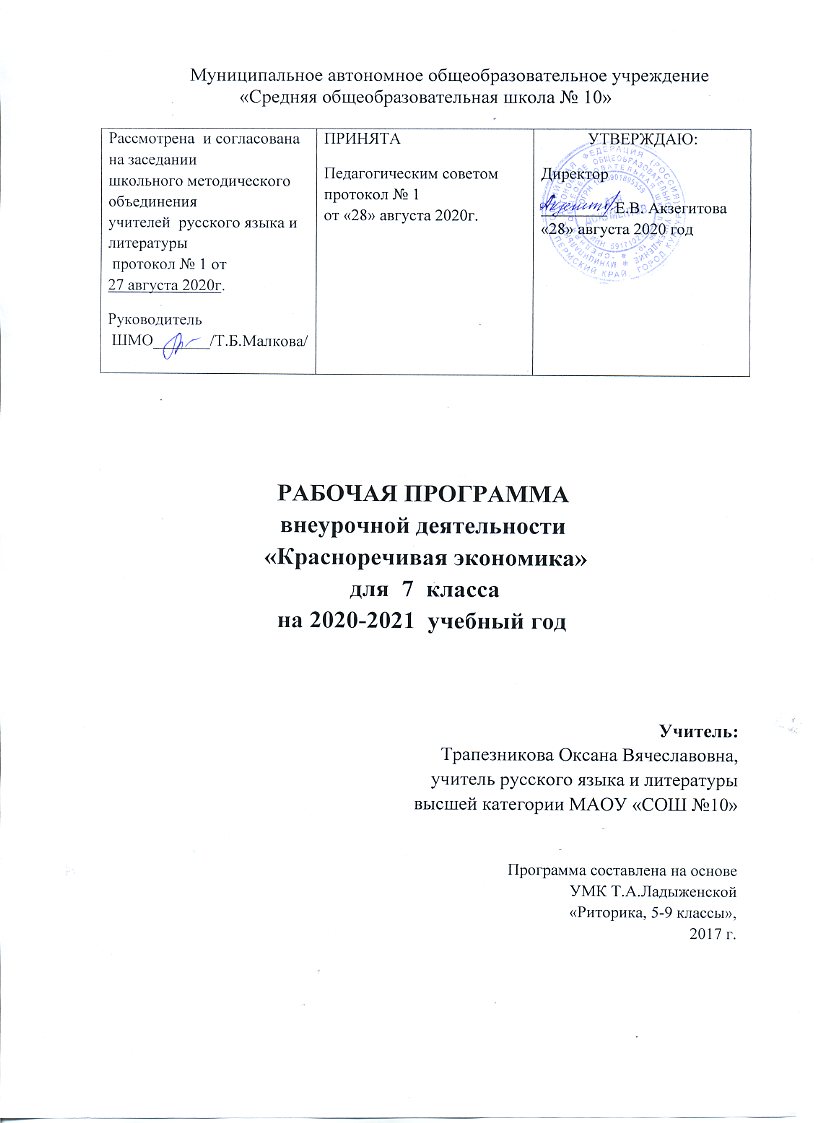 Пояснительная запискаРабочая программа  курса «Красноречивая экономика» составлена в соответствии со следующими нормативно-правовыми инструктивно-методическими документами: федеральный государственный образовательный стандарт общего образования, утверждённый приказом Министерства образования России от 17.12.2010 № 1897 «Об утверждении федерального государственного образовательного стандарта основного общего образования»;программа по риторике для общеобразовательных учреждений (Автор Т.А. Ладыженская);учебный план МАОУ «СОШ № 10»   Программа рассчитана на 9 часов, предназначена для учащихся 7 класса, ранее не изучавших риторику как учебную дисциплину.                Предлагаемый  курс направлен на формирование коммуникативных (риторических) умений. Этот практикоориентированный предмет выполняет важный социальный заказ – учит успешному общению, то есть взаимодействию людей в самых различных сферах деятельности.      Эффективное общение – это результативное общение, при котором реализуется коммуникативное намерение, коммуникативная задача (интенция) как практического, так и духовного плана.       Цель курса: обучение умелой, искусной речи, ориентирование в ситуации общения; определение своих коммуникативных задач; повышение речевой и языковой культуры.      Задачи элективного курса «Красноречивая экономика»:формирование коммуникативных компетенций восьмиклассников;формирование представления о речевой культуре и ее роли в жизни людей;способствование усвоению  учащимися основных правил  нормативной речи на разных уровнях;обучение ориентироваться в ситуации общения, учитывать адресат, формулировать своё коммуникативное намерение, определять свои коммуникативные удачи и неудачи.Общая характеристика учебного предмета     В рабочей программе курса  выделены два смысловых блока.     Первый блок – «Общение» – даёт представление осущности того взаимодействия между людьми, которое называется общением; речевой (коммуникативной) ситуации; качестве речи;культуре общения, его психологических аспектах.Сведения этого блока развивают умения школьников ориентироваться в ситуации общения, определять речевую задачу, оценивать степень её успешной реализации в общении.      Второй блок – «Речевой практикум»» – даёт возможность практики речевой деятельности по заданной теме, подразумевает отработку навыков монологической речи и диалога. Так как риторика как учебный предмет имеет практическую направленность, то большая часть времени на занятиях уделяется проектной деятельности.    Используются специфические приёмы работы: риторический анализ устных и письменных текстов, речевая ситуация, риторические задачи, дыхательная и артикуляционная  гимнастики, риторические (коммуникативные игры) игры.Таким образом, преподавание курса основывается на системно-деятельностном подходе как основном способе получения знаний и развития коммуникативных умений: школьники анализируют примеры общения, реализуют свои высказывания в соответствии с изученными правилами, практикуются  в продолжительной  монологической речи.Описание места учебного предмета в учебном планеРабочая программа «Коасноречивая экономика» создана в соответствии с учебным планом. Программа рассчитана на 9 часов для учащихся 7-х классов (1 час в неделю). Каждый класс изучает данный курс в течение одной четверти.Планируемые результатыТребования к уровню подготовки учащихся 6 классовВ результате изучения курса  ученики должны знать:• смысл понятий: речь устная и письменная; монолог, диалог; сфера и ситуация речевого общения;• основные признаки разговорной речи, научного, публицистического, официально-делового стилей, языка художественной литературы;• признаки текста и его функционально-смысловых типов (повествования, описания, рассуждения);• основные единицы языка, их признаки;• основные нормы русского литературного языка; нормы речевого этикета;уметь:• различать разговорную речь, научный, публицистический, официально-деловой стили, язык художественной литературы;• определять тему, основную мысль текста, функционально-смысловой тип и стиль речи; анализировать структуру и языковые особенности текста;• опознавать языковые единицы; объяснять значения слов.• успешно общаться; ориентироваться в ситуации, уместно выбирать словесные и несловесные средства для решения определённой коммуникативной задачи.      • адекватно понимать информацию письменного и устного сообщения (цель, тему основную и дополнительную, явную и скрытую информацию);• читать тексты разных стилей и жанров; владеть разными видами чтения (изучающее, ознакомительное, просмотровое);• извлекать информацию из различных источников, включая средства массовой информации; пользоваться лингвистическими словарями, справочной литературой;• воспроизводить текст с заданной степенью свернутости (план, пересказ, изложение,);• создавать тексты различных стилей и жанров (отзыв,  выступление, письмо)• осуществлять выбор и организацию языковых средств в соответствии с темой, целями, сферой и ситуацией общения;• владеть различными видами монолога  и диалога;• свободно и правильно излагать свои мысли в устной и письменной форме, соблюдать нормы построения текста; адекватно выражать свое отношение к фактам и явлениям окружающей действительности, к прочитанному, услышанному, увиденному;• соблюдать в практике речевого общения основные произносительные, лексические, грамматические нормы современного русского литературного языка;•  соблюдать нормы русского речевого этикета; • осуществлять речевой самоконтроль; совершенствовать и редактировать собственные тексты;•  владеть компетенциями: коммуникативной, языковедческой, культуроведческой;• использовать приобретенные знания и умения в практической деятельности и повседневной жизни для:•  осознания роли родного языка в развитии интеллектуальных и творческих способностей личности; значения родного языка в жизни человека и общества;• развития речевой культуры, бережного и сознательного отношения к родному языку, сохранения чистоты русского языка как явления культуры;• удовлетворения коммуникативных потребностей в учебных, бытовых социально-культурных ситуациях общения;• увеличения словарного запаса; расширения круга используемых грамматических средств; развития способности к самооценке на основе наблюдения за собственной речью;• использования родного языка как средства получения знаний по другим учебным предметам и продолжения образования. Учебно-тематический планСодержание тем учебного курса    Введение 1ч.   Чему учит риторика. Зарождение риторики как науки. Выдающиеся  ораторы истории.    Общение 3 ч.    Что такое общение? Коммуникативная задача. Речевая ситуация. Правила для слушающего.  Способы и приемы слушания.  Правильная речь. Хорошая речь. Богатство языка и богатство своей собственной речи. Разные виды точности, лексическое богатство речи. Как важно начать. Развернутый ответ.     Речевой практикум 5 ч.     Публичное выступление. Построение основной части ответа. Доказательства, аргументы, примеры. Концовка ответа. Ключевые слова для доказательства мысли. Проектная деятельность. Самопрезентация. Формы самопрезентации. Аргументация собственного мнения. Понятие социальной рекламы.	Личностные, метапредметные и предметные результаты освоения курсаЛичностные результаты отражаются в индивидуальных качественных свойствахучащихся, которые они должны приобрести в процессе освоения курса «Красноречивая экономика»- понимать культуру речи;- знать систему речевого тренинга;- освоить приемы ораторского мастерства и законы риторики.Предметные результаты изучения курса отражают опыт учащихся в публично-творческой деятельности:- строить свою речь в соответствии с языковыми нормами;- устранять ошибки и недочеты в устной речи;- использовать логику и выразительность речи в общении.	Метапредметными результатами изучения курса является формирование следующихуниверсальных учебных действий (УУД):Регулятивные УУД:- понимать и принимать учебную задачу, сформулированную учителем;- планировать свои действия на  этапах работы над публичным выступлением;- осуществлять контроль, коррекцию и оценку результатов своей деятельности.Познавательные УУД:- понимать и применять полученную информацию при выполнении заданий;- проявлять индивидуальные творческие способности при сочинении публичноговыступления.Коммуникативные УУД:- включаться в диалог, в коллективное обсуждение, проявлять инициативу и активность,работать в группе;- слушать собеседника;- договариваться о распределении функций и ролей в совместной деятельности,- формулировать собственное мнение и позицию;- осуществлять взаимный контроль.	Календарно-поурочное планированиеПеречень учебно-методического обеспеченияСписок литературыГорелов И.Н., Житников В.Ф., Зюзоко М.В., Шапова Л.А. Умеете ли вы общаться? – М.: Просвещение, 2011 г.Грудицина Н.Г. Азбука общения: книга для учащихся. – М.: Просвещение, 2010 г.Ладыженская Т.А. Живое слово.  – М.: Педагогика,  2010 г Львова С.И. Язык в речевом общении. – М.: Просвещение, 2012г.CD-ROM  Коммуникативные игры и речевые ситуации. –  М.: Просвещение-МЕДИА, 2010 гСодержаниеКол-во часовВведение1Общение3Речевой практикум5ИТОГО9№ п/пТема урокаФормируемые УУДДата проведенияДата проведения1Введение. Что такое риторика?Регулятивные УУД:- понимать и принимать учебную задачу, сформулированную учителем;Коммуникативные УУД:- включаться в диалог, в коллективное обсуждение, проявлять инициативу и активность,работать в группе;- слушать собеседника;ПланФакт2Общение. Речевая ситуация. Виды общения. Мимика.  ЖестыРегулятивные УУД:- понимать и принимать учебную задачу, сформулированную учителем;Коммуникативные УУД:- включаться в диалог, в коллективное обсуждение, проявлять инициативу и активность,работать в группе;- слушать собеседника;3Скороговорки. Правила артикуляции.Предметные результаты изучения курса отражают опыт учащихся в публично-творческой деятельности:- строить свою речь в соответствии с языковыми нормами;4Речевая деятельность.Правила слушающего и говорящего.Коммуникативные УУД:- включаться в диалог, в коллективное обсуждение, проявлять инициативу и активность,работать в группе;- слушать собеседника;5Урок-практикум «Умение договориться»Коммуникативные УУД:- включаться в диалог, в коллективное обсуждение, проявлять инициативу и активность,работать в группе;- слушать собеседника;Личностные результаты - понимать культуру речи;- знать систему речевого тренинга6Урок-практикум «Услышать себя со стороны»Личностные результаты - понимать культуру речи;- знать систему речевого тренинга;Коммуникативные УУД:- слушать собеседника;- формулировать собственное мнение и позицию;- осуществлять взаимный контроль.	7Проект-самопрезентацияКоммуникативные УУД:- слушать собеседника;- формулировать собственное мнение и позицию;- осуществлять взаимный контроль.	Регулятивные УУД:- планировать свои действия на  этапах работы над публичным выступлением8Игры на коммуникациюКоммуникативные УУД:- слушать собеседника;- формулировать собственное мнение и позицию;- осуществлять взаимный контроль. Регулятивные УУД:- понимать и принимать учебную задачу, сформулированную учителем;- осуществлять контроль, коррекцию и оценку результатов своей деятельности.9Урок-зачётРегулятивные УУД:- понимать и принимать учебную задачу, сформулированную учителем;Коммуникативные УУД:- включаться в диалог, в коллективное обсуждение, проявлять инициативу и активность,работать в группе;- слушать собеседника;№ТемаРезультат деятельности учащихся1Введение. Что такое риторика?Знать определение понятия риторика, историю развития науки, имена знаменитых риторов; уметь определять основные компоненты коммуникативной (речевой) ситуации. 2Общение. Речевая ситуация. Виды общения. Мимика.  ЖестыУметь приводить примеры важности общения в жизни людей, восстанавливать и описывать речевую ситуацию на основе текста рисунка, фрагмента фильма. Уметь правильно использовать разные виды мимики и жестов в зависимости от ситуации общения. Анализировать мимику и  используемые жесты.3Скороговорки. Правила артикуляции.Произносить скороговорки. Регулировать громкость голоса, выделять главные по смыслу слова. Знать назначение данных жанров, применять правила артикуляции, тренировать артикуляционный аппарат.4Речевая деятельность.Правила слушающего и говорящего.Определять, в какой мере соблюдаются правила для слушающего/пишущего; определять вид слушания и приемы слушания; критически оценивать слушание собеседников.Находить отклонения от норм в устной и письменной речи; искоренять ошибки в своей собственной речи.5Урок-практикум «Умение договориться»Уметь работать в группе, оценивать работу других, уметь использовать психологические аспекты общения.6Урок-практикум «Услышать себя со стороны»Уметь использовать обращения в этикетных диалогах, выбирать способ обращения, вступать в речевое общение в соответствии с нормами этикета.7Проект-самопрезентацияРазличать речевые жанры, представлять человека и представляться самим.8Игры на коммуникациюУметь сжато излагать исходный текст, создавать комплимент и похвальное слово, используя языковые средства в соответствии с ситуацией общения.9Урок-зачётОбобщение и практическое применение  видов речевой деятельности№Название документаАвторГод1Программа по риторике 5-11 классы  М.: БалассЛадыженская Т.А.2012 г.2Методические рекомендации для учителя. Школьная риторика. 8  класс. М.: БалассЛадыженская Т.А., Ипполитов Н.А., Вершинина Г.Б. и др..